ملحق رقم (14)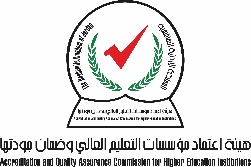 مصادر دخل المؤسسة المعيار الخامس: المصادر المالية والمادية والبشريةاسم الجامعة:.......................................................................                                         سنة التقدم للحصول على شهادة ضمان الجودة:......................................* الدخل الذي تحقق في السنتين التي سبقت سنة التقدم سنة لضمان الجودة. ** الدخل كما تعكسه الميزانية الحالية للمؤسسات في سنة التقدم لشهادة ضمان الجودة. *** آخر سنة مالية للمؤسسات والمتوفر تقرير تدقيق مالي لها.  **** الدخل المتوقع للسنتين التي تلي سنة التقدم بطلب الحصول على شهادة ضمان الجودة.  مصادر الدخلالحقيقيالحقيقيالحقيقيالحقيقيالحقيقيالحقيقيالمتصورالمتصورالمتصورالمتصورالمتصورالمتصورمصادر الدخلالسنة الأولى *          (              )السنة الأولى *          (              )السنة الثانية *     (               )السنة الثانية *     (               )السنة الثالثة **     (                  )السنة الثالثة **     (                  )السنة الرابعة ***     (                   )السنة الرابعة ***     (                   )السنة الخامس ***     (                 )السنة الخامس ***     (                 )السنة السادسة ***(                   )السنة السادسة ***(                   )مصادر الدخلالمقدارالنسبةالمقدارالنسبةالمقدارالنسبةالمقدارالنسبةالمقدارالنسبةالمقدارالنسبةالرسوم الجامعية.الدعم الحكومي (خاص بالمؤسسات الحكومية).الدعم من جهات غير حكومية.الهبات والمنح.الاستثمارات الخاصة إيرادات ذاتية.عوائد المبيعات والخدمات للأنشطة التربوية والاستشارات.المستشفيات وعوائدها.العقود الخاصة والشركات.الصناديق. أخرى.المجموع الكلي للدخول